Using and Promoting the Development of the Profession of EvaluationExcerpt from Essentials of Utilization-Focused Evaluation (Sage, 2015)pp. 26-27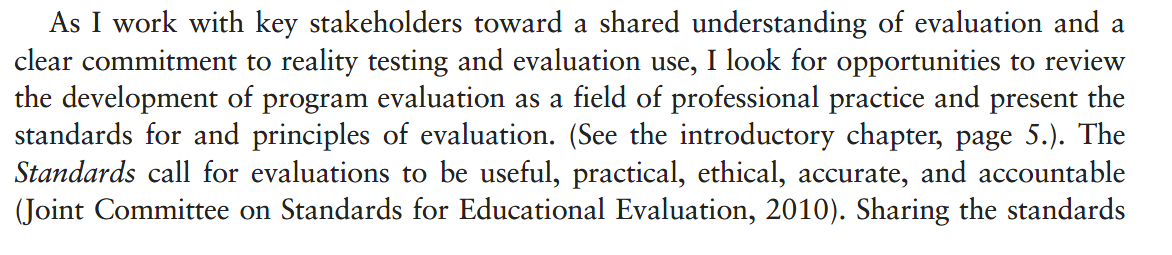 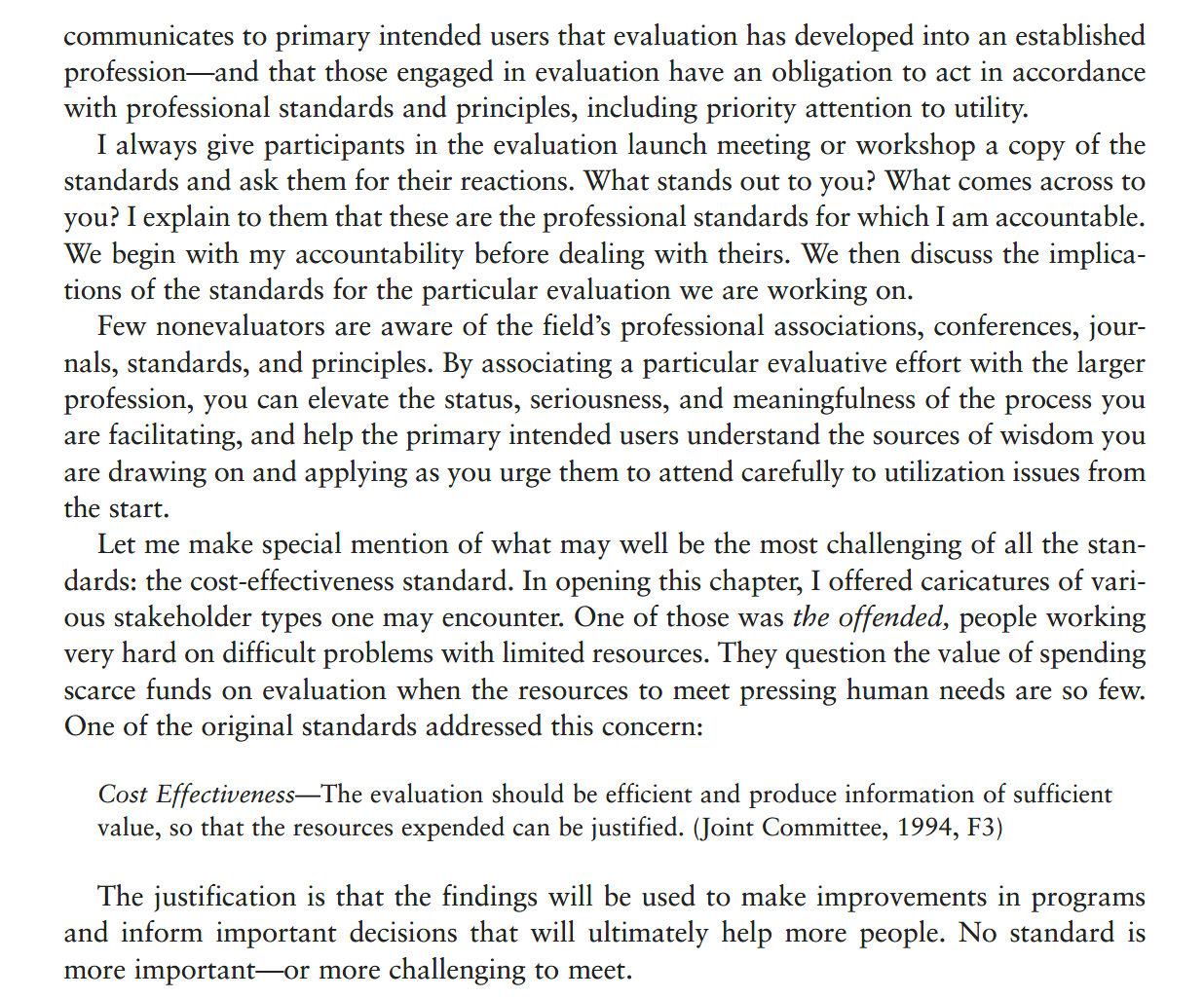 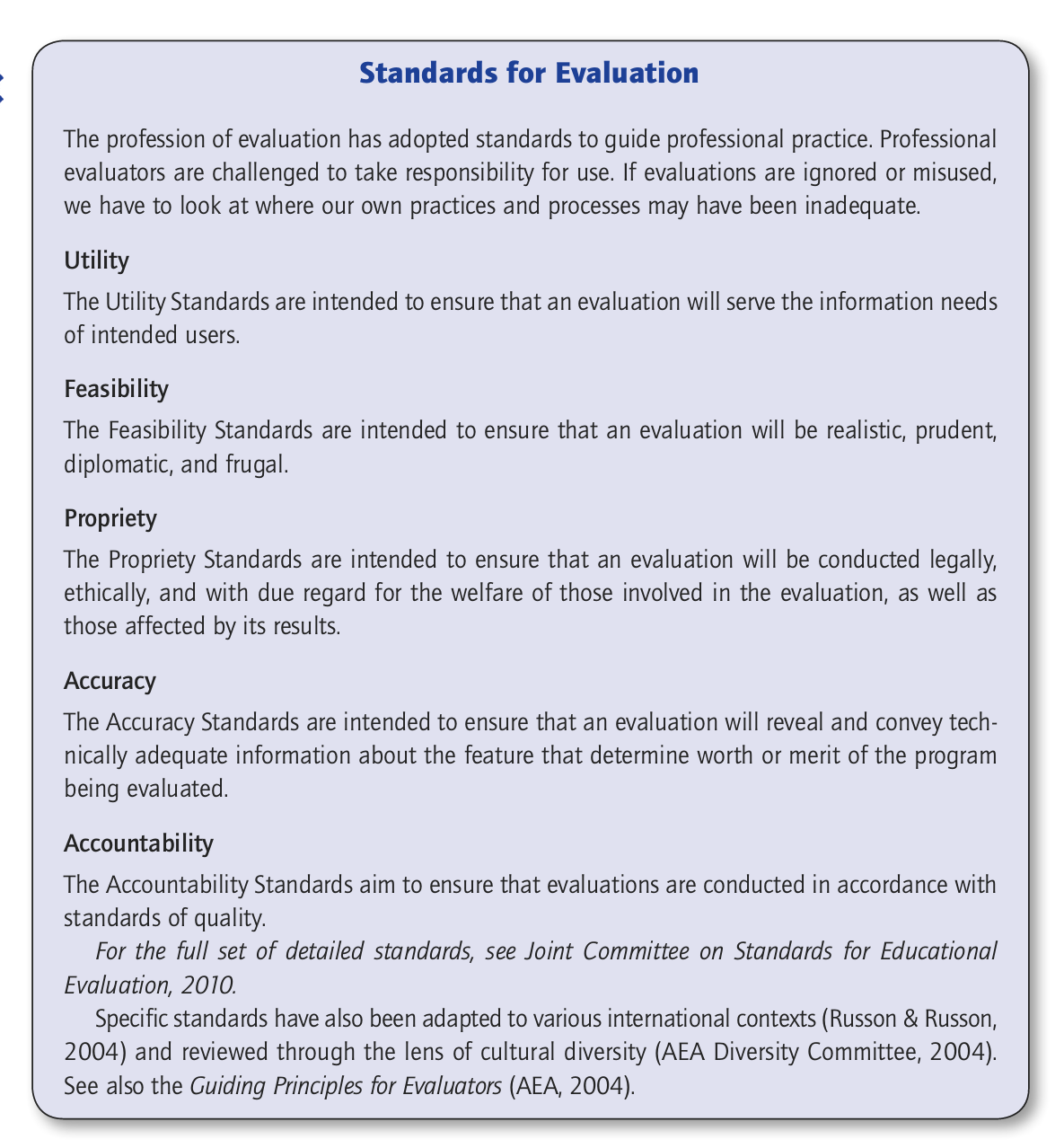 